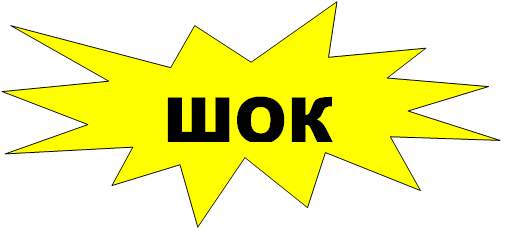 Школьное Общество КреативныхТема номера: Новости апреля 2018 г.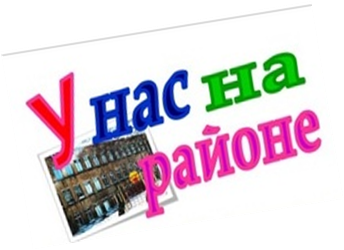 Фестиваль «Искорки надежды», г.Южноуральск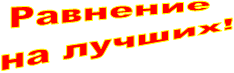 Областные соревнования по легкой атлетике, г. ЧелябинскВесенний праздник «История и мода»Апрель 2018 г. Фестиваль «Искорки надежды»4 апреля ребята Есаульской школы-интерната приняли участие в зональном этапе 20 Областного фестиваля творчества детей-инвалидов и детей с ограниченными возможностями здоровья «Искорки надежды» в городе Южноуральск. В номинации хореография старшая группа  исполнила танец «Две подружки». В конкурсе декоративно-прикладного творчества наши дети представили работы нескольких видов, это работы гончарного кружка, мягкие игрушки, лоскутные подушки и одеяло, резные шкатулки и многое другое, которые вызвали интерес у жюри. Танцевальная группа «Звездочки»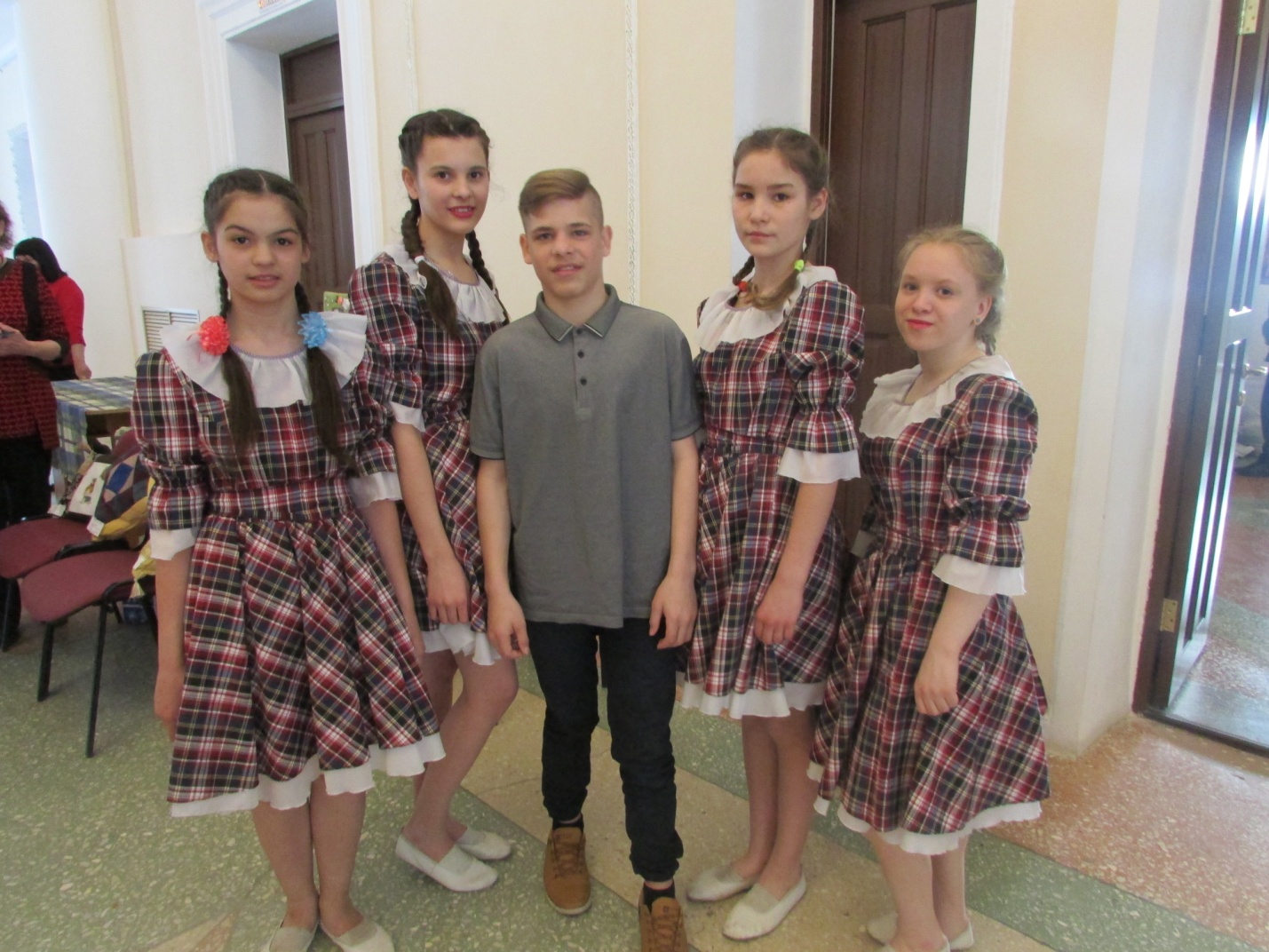 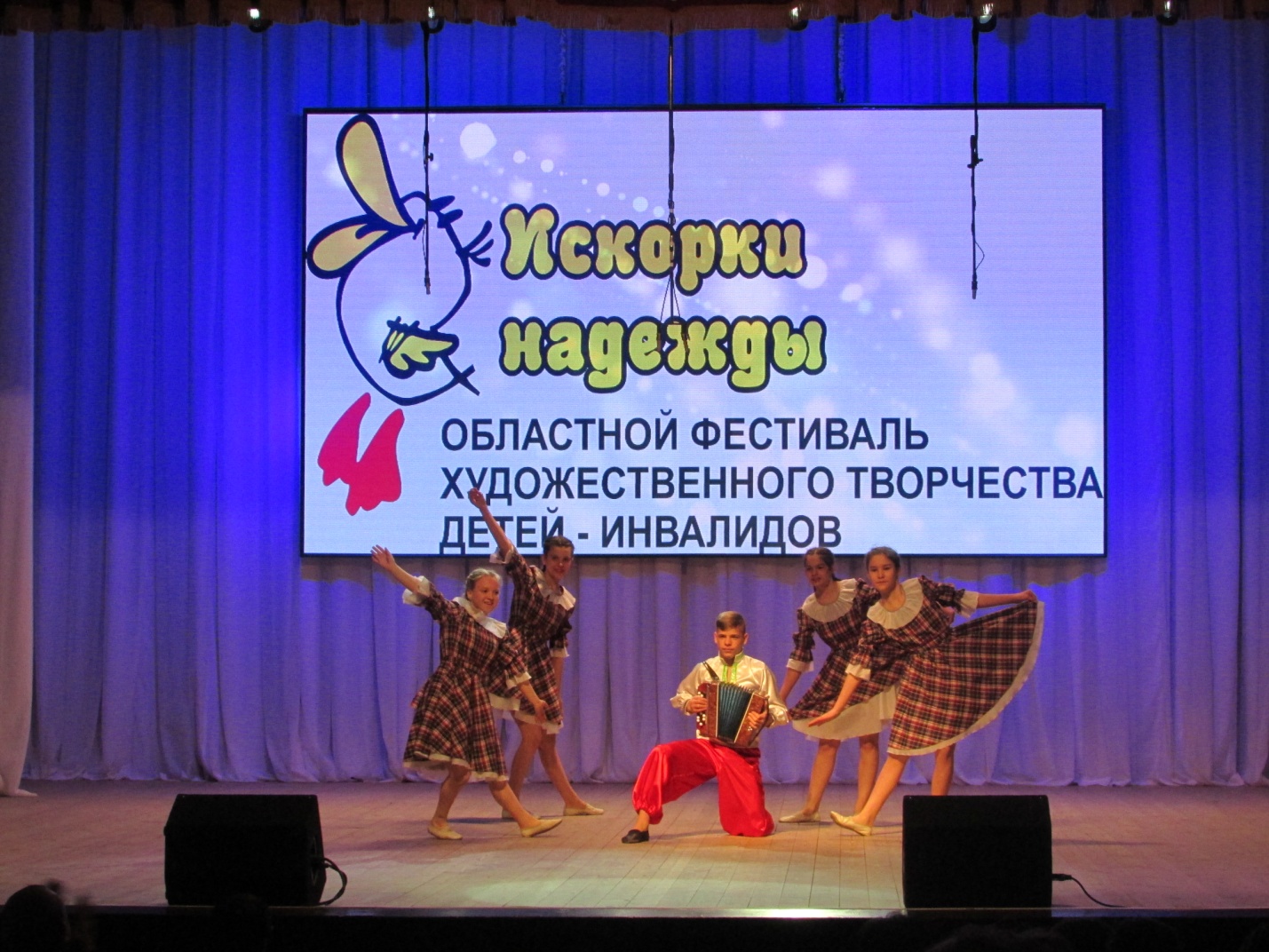 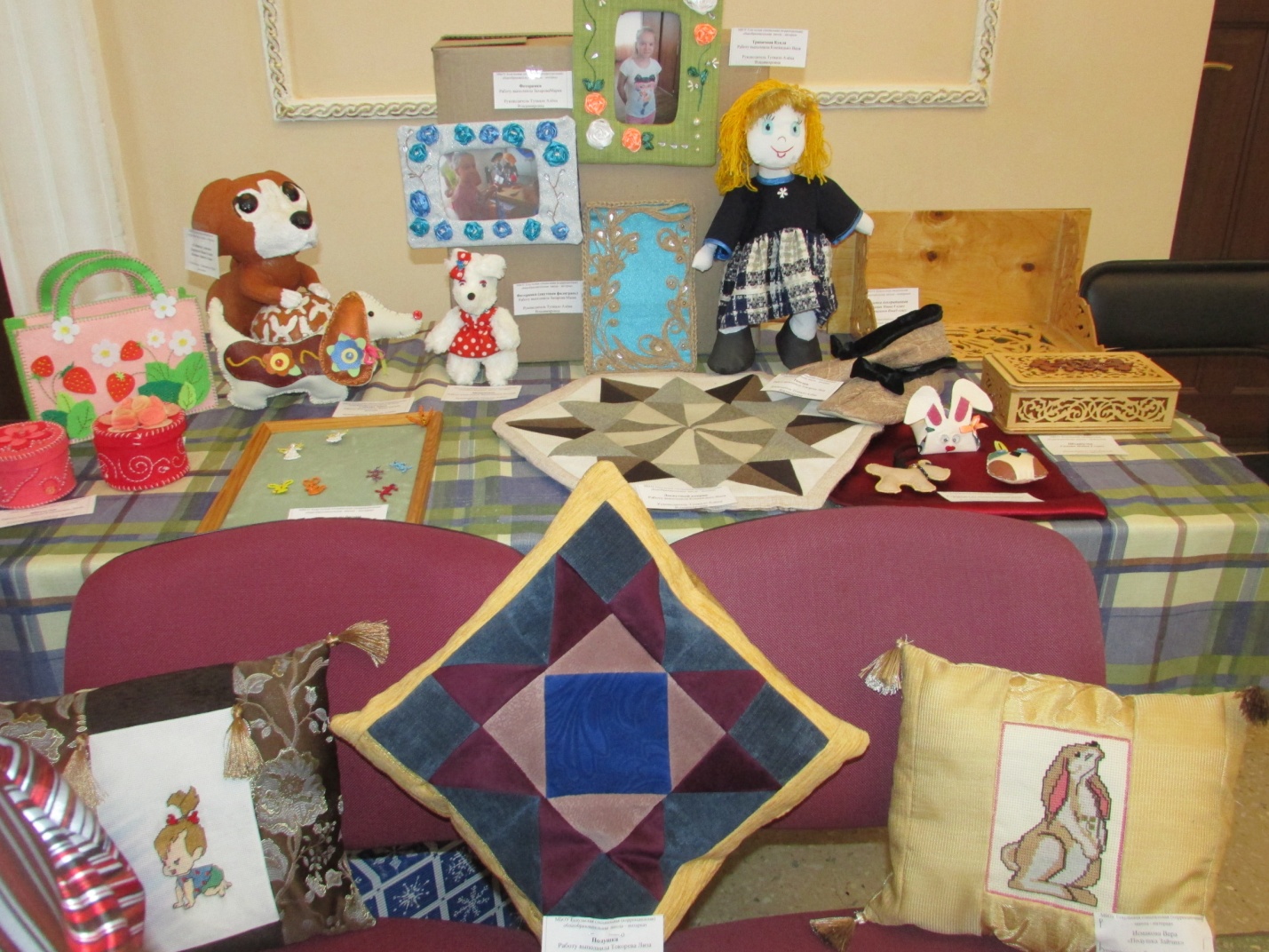 Соревнования по легкой атлетике.19 апреля команда спортсменов из Есаульской школы-интерната приняли участие в Областных соревнованиях по легкой атлетике в городе Челябинск. В возрастной  группе 16-21 год по прыжкам с разбега в длину среди 10 детских домов первое место занял Подгорбунский Сергей. В группе12-15 лет по прыжкам с места в длину первое место занял Абраменко Викерий, также Викерий  занял первое место в кроссе по бегу на 100метров. Неплохой результат показала Есаульская команда, состоявшая из трех девочек и четырех мальчиков. Мы поздравляем ребят с победой.Наши победители!!!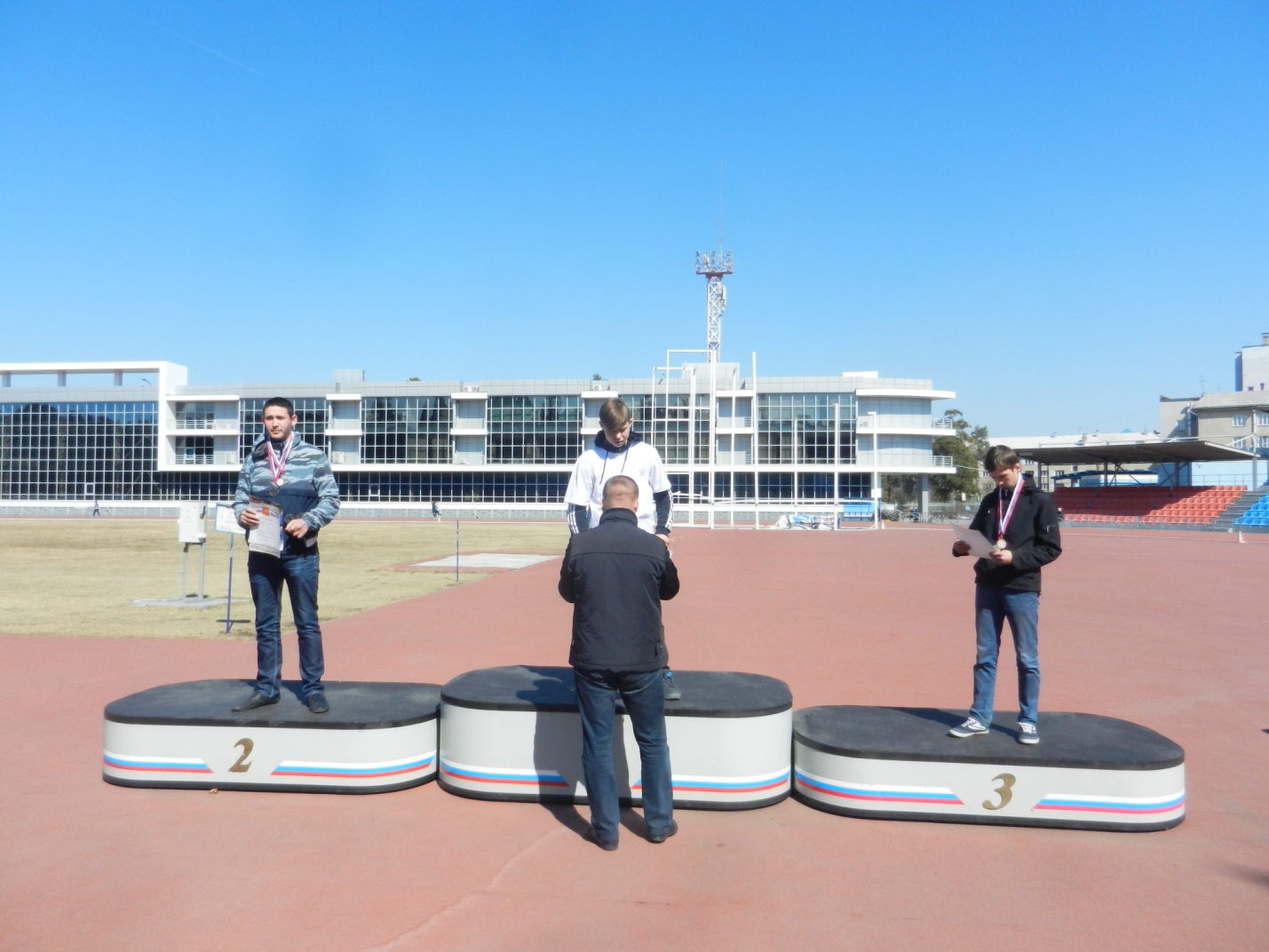 Весенний праздник«История и мода»Наши модели!!!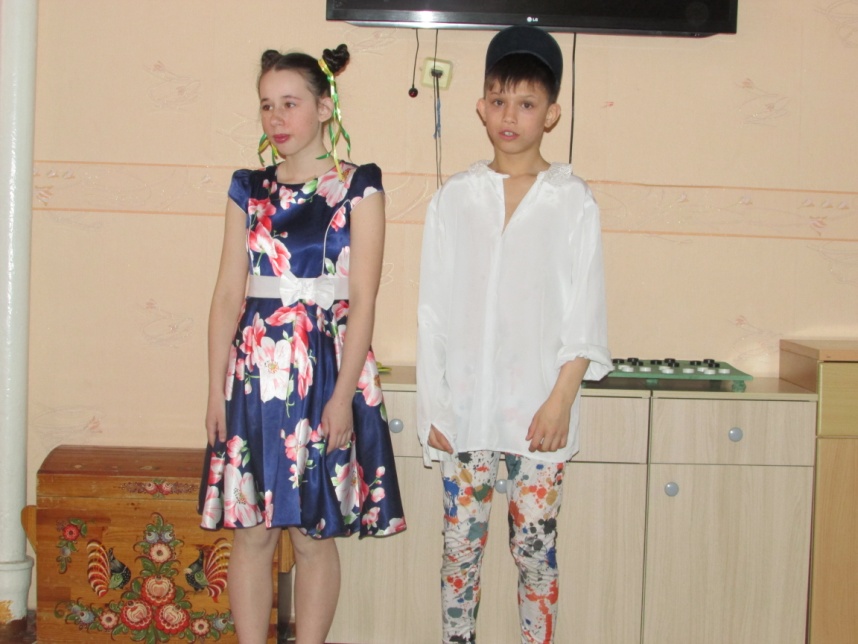 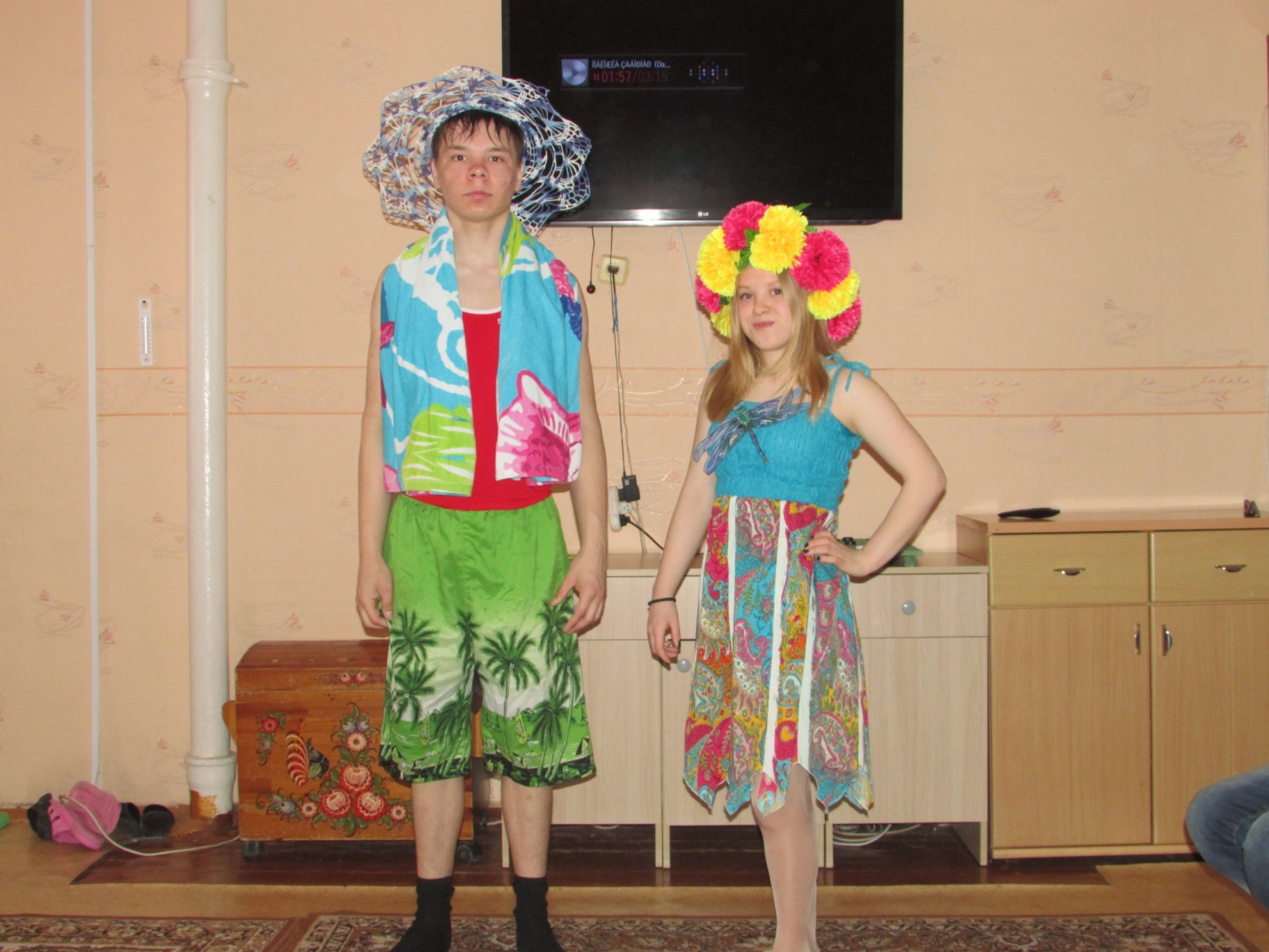 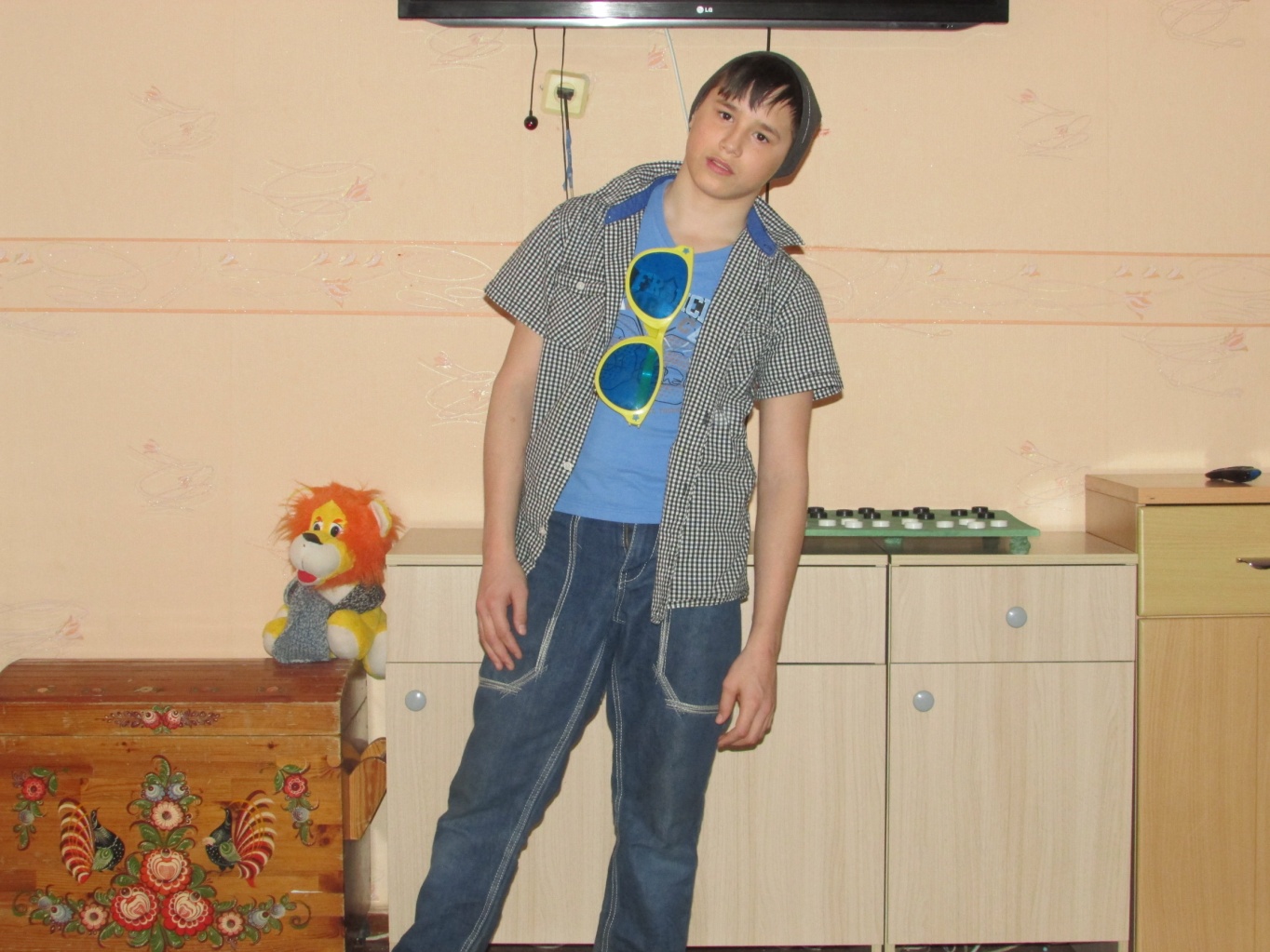 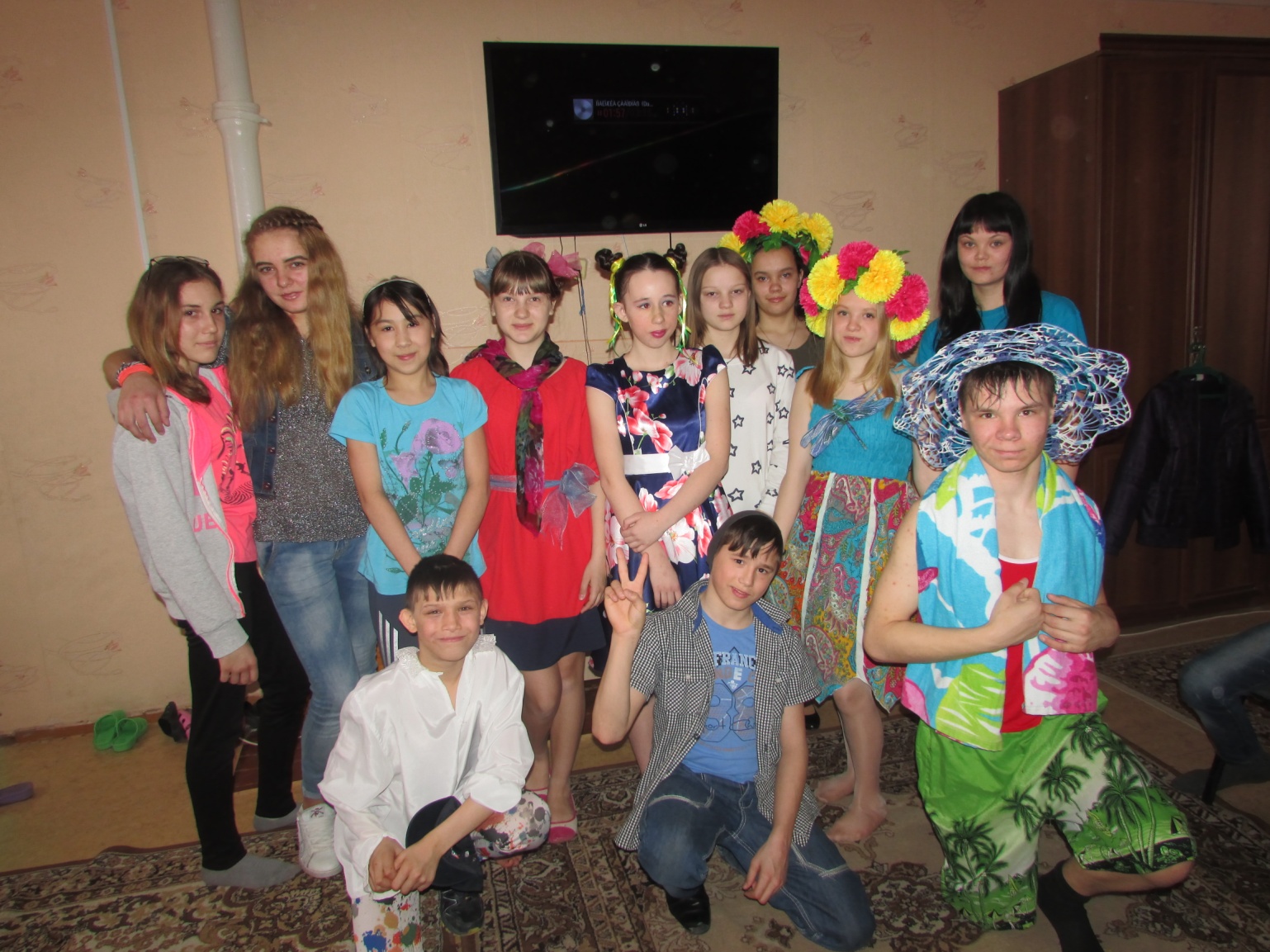 